Obchodná akadémia, Polárna 1, Košice                        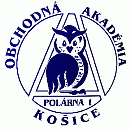 Test zo slovenského jazyka a literatúry pre prijímacie konanie na školský rok 2016/2017 forma AKód žiaka: .............................                                  		Dátum: .............................Hodnotil: ............................... 				Počet bodov: ....................Objav vďaka náhode /úryvok/Na jeseň roku 1928, pred odchodom na dovolenku, zabudol prikryť misky s baktériami hnisu. Po návrate si v jednej z nich všimol kolóniu plesne Penicillinum notatum. Zaujalo ho, že všade,kde sa pleseň dostala do kontaktu s baktériami, prestali sa množiť a postupne hynuli.Fleming extrakt z plesne izoloval a účinnú látku, ktorú pleseň produkovala,nazval penicilín. Vo februári 1929 svoj objav publikoval v British Journal of Experimental Pathology, ale nevzbudil tým takmer nijaký záujem vedeckej obce. Neskôr ho okomentoval slovami: „Človek niekedy nájde to, čo nehľadá.“Flemingov čas prišiel až o deväť rokov neskôr, keď sa jeho článok dostal do rúk oxfordského profesora sira Howarda Waltera Floreya.1. Ktoré z nasledujúcich tvrdení nevyplýva z textu ukážky?a) Vedec Fleming pred odchodom na dovolenku neumyl misky s baktériami hnisu.b) Po návrate z dovolenky si všimol kolóniu plesne Penicillinum notatum.                          c) Fleming pomenoval jeden z najznámejších liekov podľa účinnej látky z kolónie plesne     Penicillinum   notatum.               				d) Objav, ktorý publikoval v British Journal of Experimental Pathology, nevyvolal takmer         nijaký záujem vedeckej obce. 											body..........2. Do akého jazykového štýlu patrí ukážka?a) do umeleckého štýlub) do hovorového štýluc) do náučného štýlud) do administratívneho štýlu											body..........3. Ktoré zo slov použitých v ukážke je nesprávne vysvetlené?a) kolónia – spoločenstvo hromadne žijúcich mikroorganizmovb) extrakt – výťažokc) izolovať – ničiťd) produkovať - vyrábať																	body...........4. Vypíš z textu ukážky vety v nasledujúcom poradí:	a) priraďovacie súvetie odporovacie	....................................................................................................................................................	....................................................................................................................................................b) jednoduchá veta neúplná rozvitá........................................................................................................................................................c) zložené súvetie s vedľajšou vetou prívlastkovou................................................................................................................................................................................................................................................................................................................d) podraďovacie súvetie s vedľajšou vetou príslovkovou časovou................................................................................................................................................................................................................................................................................................................body............5. Veta Zaujalo ho , že všade, kde sa pleseň dostala do kontaktu s baktériami, prestali sa množiť                    a postupne hynuli. Je:a) jednoduché súvetie                       	b) zložené súvetiebody..........6. Na báze penicilínu vzniklo množstvo ďalších antibiotík. Uvedená veta je podľa členitosti:a) jednočlenná slovesná veta	b) jednočlenná neslovesná veta	c) dvojčlenná neúplná veta	d) dvojčlenná úplná vetabody..........7. Ktorá veta obsahuje prístavok?a) Zaujalo ho, že všade, kde sa pleseň dostala do kontaktu s baktériami, prestali sa množiť     a postupne hynuli.b) Na jeseň roku 1928, pred odchodom na dovolenku, zabudol prikryť misky     s baktériami hnisu.c) Fleming extrakt z plesne izoloval a účinnú látku, ktorú pleseň produkovala,nazval     penicilín.d) Vo februári 1929 svoj objav publikoval v British Journal of Experimental      Pathology, ale nevzbudil tým takmer nijaký záujem vedeckej obce.body..........8.  Vo vete Fleming extrakt z plesne izoloval a účinnú látku, ktorá pleseň produkovala... je        podčiarknuté slovo:príslovkové určenie miestapredmetnezhodný prívlastokzhodný prívlastok												body.............9. Vo vete Na stole stáli misky s baktériami hnisu. Je:	a) 1 nezhodný prívlastok	b) 2 nezhodné prívlastky	c) ani 1 nezhodný prívlastokbody.............10.        a) Priamu reč v ukážke zmeň na nepriamu.	......................................................................................................................................................	b) slová nájde – nehľadá sú:a) homonymá	b) antonymác) synonymá										body.............11.  	a) Utvor podmieňovací spôsob minulého času od slovesa produkovať.	........................................................................................................................................................      	b) Utvor všetky tvary rozkazovacieho spôsobu od slovesa vzbudiť.	........................................................................................................................................................											body..............12. Ktorý neohybný slovný druh chýba v poslednej vete ukážky?	a)  častica     	b) citoslovce     	 c) spojka    	   d) predložka   	 e) príslovka											body.............13. Ktorá frazeologická jednotka vyjadruje ľahostajnosť, neplnenie povinností  a ľahkovážny vzťah       k niečomu? Vziať nohy na plecia.Pokrčiť plecami.Prehadzovať si niečo z pleca na plece.Niečo leží na jeho pleciach. 										body.............14. Ktorá z uvedených viet obsahuje nespisovné slová?	a) Mám rád pikantnú salámu.	b) Včera som jedol výbornú zmrzlinu z téglika.	c) Môžme dnes prísť k vám po tie sľúbené prachy?	d) Babka vybrala upečený koláč z rúry.body.............15. Ktorá z uvedených viet obsahuje číslovku?	a) Príbeh bol spracovaný ako trilógia.	b) Jablko rozdelila na troje.	c) Odmenil všetkých dvojkárov.	d) Na papier napísal štvorčlenné číslo.body.............16. V ktorej vete je chyba v interpunkcii?	a) Ľudmila, tá je dnes akási veselá.	b) Dom, pred ktorým stojíme, patrí starým rodičom.	c) Tento známy slovenský spisovateľ včera zomrel.	d) Pracoval som vo firme, na ulici Slobody, v Košiciach.body.............17. Doplň správne tvary zámen.	a) Tieto taniere patria tvojim rodičom. Sú to .............taniere.	b) Kabát patrí mne. To je ............... kabát.	c) Sused má dva psy. Bol na prechádzke .......................psami. Otec ho videl.................psami.	d) Máme dobré susedy. .......................nám vo všetkom pomáhajú.	e) Zabudol som si u nich kabát. Vrátil som sa po .................. kabát.body..........18. Napíš počet slabík v jednotlivých slovách: 	a) diéta...........               b) strmý..........         c) pravdovravný...............body..........19. Doplňte chýbajúce písmená:Chlapec, ktorý kráča s moj_m bratom, si ticho pohvizduje. Kdesi v diaľke tr_lkuje drozd.  V č_rej vode sa z_avili žubrienky, ktoré unikali pred húfom striebr_stých pstruhov. Zastali pri vče_om úl_.Vzáp_tí väčšina väzňov vo veži stíchla. Z fontány vytr_skla voda. Keď začal zavýjať v_chor, chytil sa bidielka. 